The DPRP Application – Initial and Reapply screenshots (current under OMB No. 0920-0909; exp. 12/31/2017; to be updated once 2018 DPRP Standards are approved)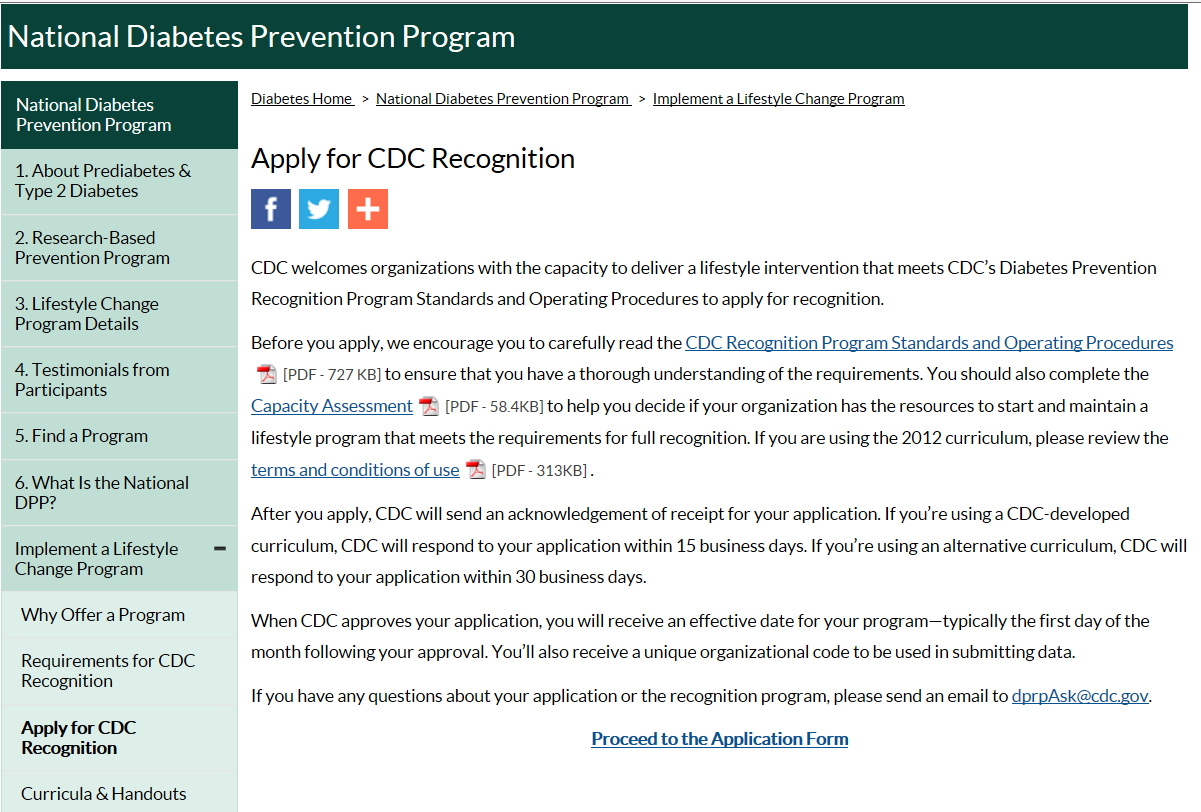 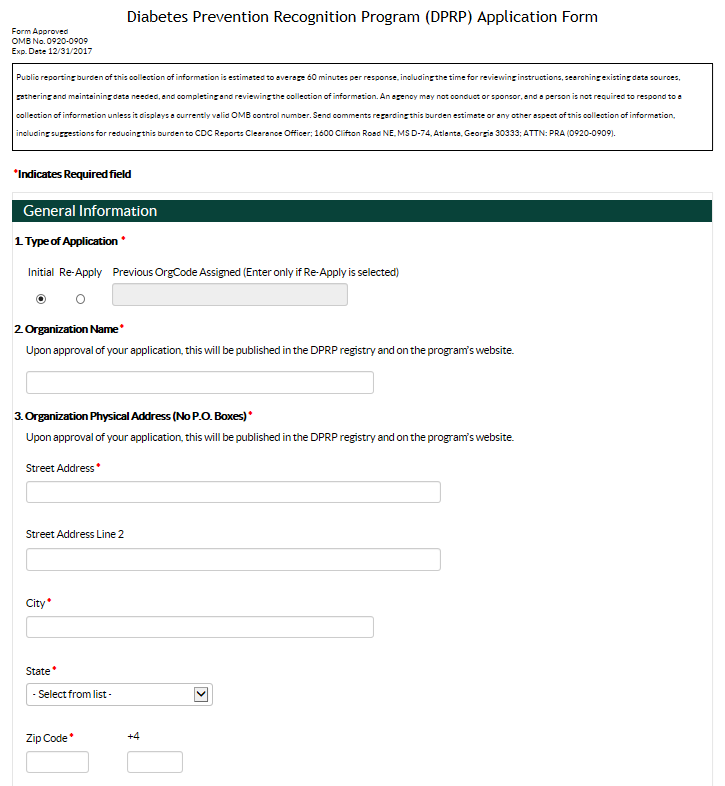 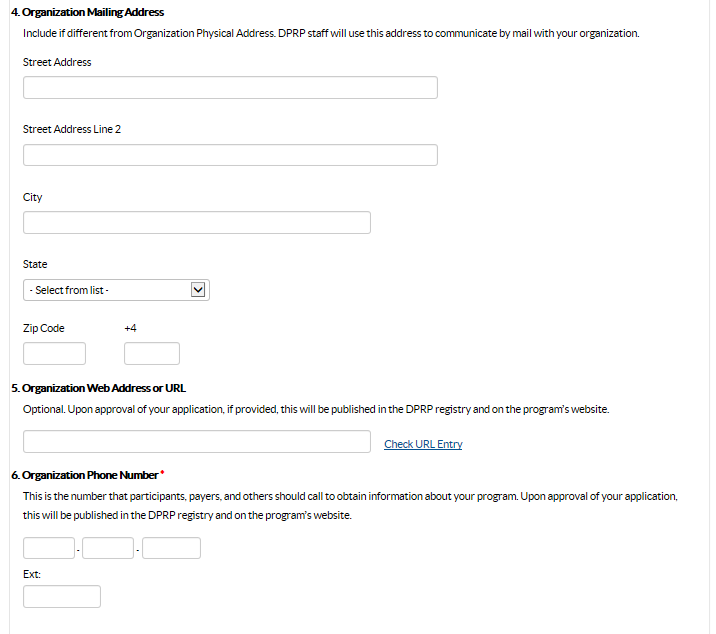 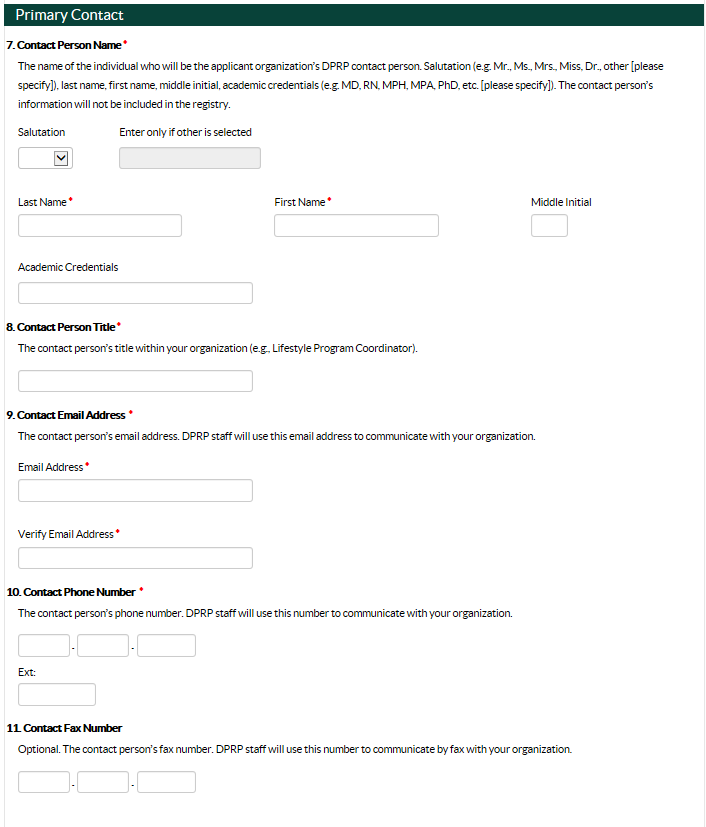 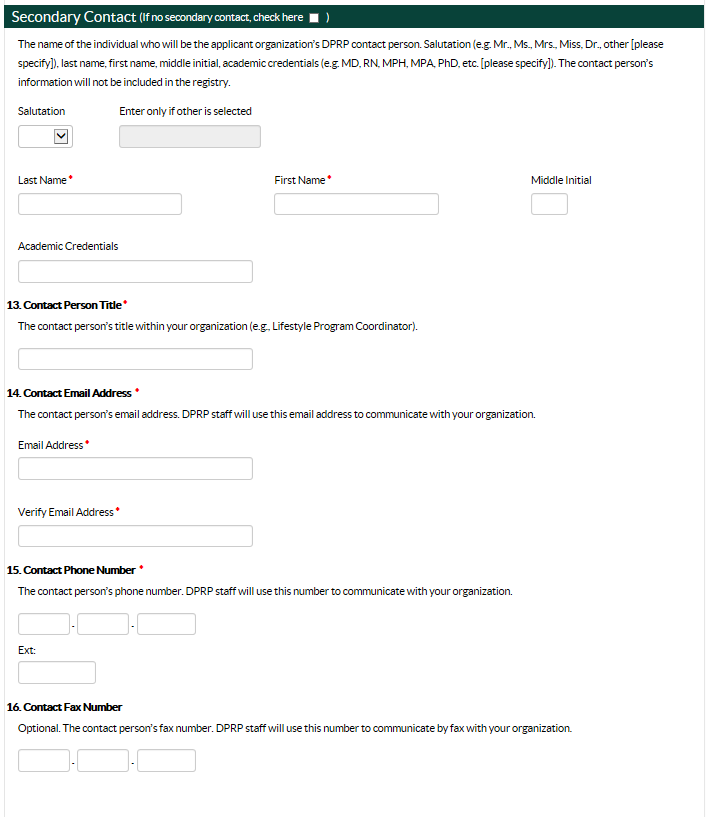 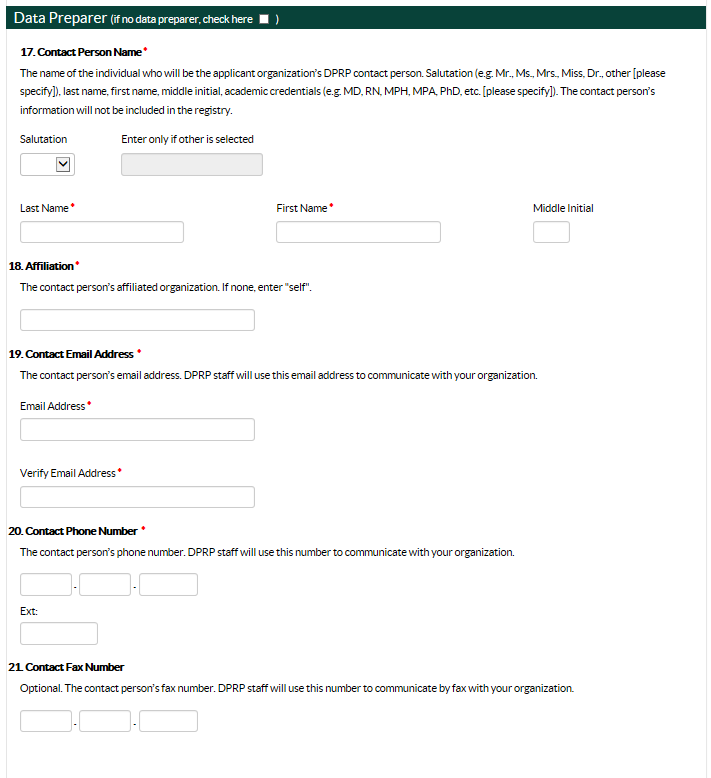 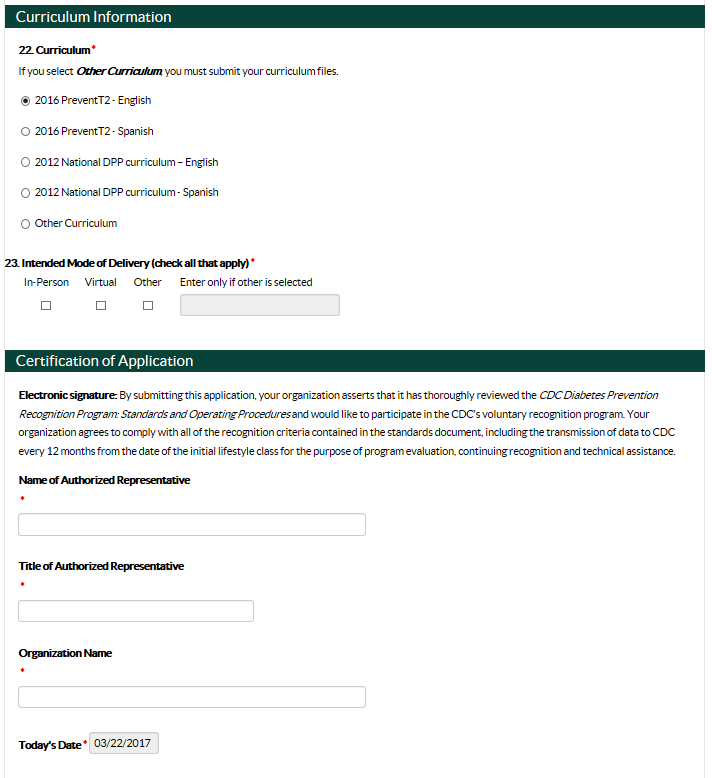 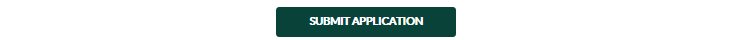 